Appendix 1The subscales included and tested in the current study (their belonging in the original scales, the modified full scales and in the short scales)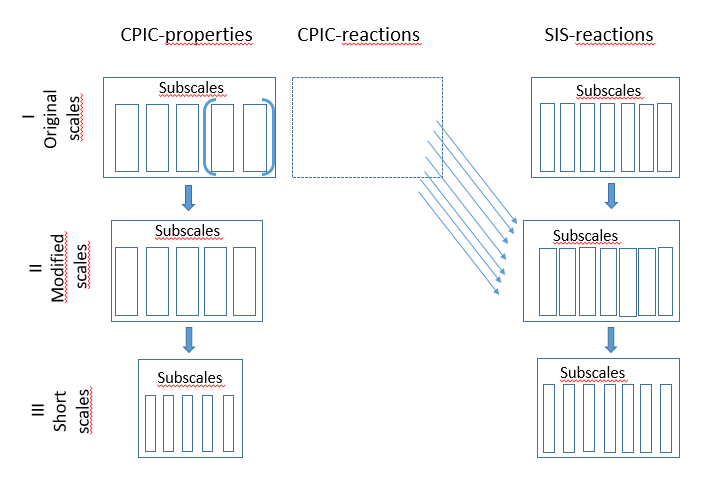 Appendix 2Standardized factor loadings for all CPIC-properties items and internal consistency for the CPIC-properties-subscales.Note. Pα= Pearson based alpha, Oα=Ordinal alpha. All items retained in the short scale are in italics.Appendix 3Standardized factor loadings for all modifies SIS- items and internal consistency for the modified SIS-subscales.Note. Pα= Pearson based alpha, Oα=Ordinal alpha. All items retained in the short scale are in italics.ItemsFactor 1FrequencyFactor 2IntensityFactor 3ResolutionFactor 4Child ContentFactor 5TriangulationB29: My parents hardly ever argue-.902B11: They may not think I know it, but my parents argue or disagree a lot.863B20: I often see my parents arguing.846B37: My parents often nag and complain about each other around the house.813B1: I never see my parents arguing or disagreeing-.521B6: My parents get really mad when they argue-.826B24: When my parents have an argument they say mean things to each other-.813B33: When my parents have an argument they yell a lot-.803B38: My parents hardly ever yell when they have a disagreement.773B14: When my parents have a disagreement they discuss it quietly.614B40: My parents have broken or thrown things during an argument-.491B12: Even after my parents stop arguing they stay mad at each other-.967B48: My parents still act mean after they have had an argument-.894B21: When my parents disagree about something, they usually come up with a solution.799B30: When my parents argue they usually make up right away.795B4: When my parents have an argument they usually work it out.747B41: After my parents stop arguing, they are friendly toward each other.667B31: My parents usually argue or disagree because of things that I do.950B39: My parents often get into arguments when I do something wrong.923B22: My parents' arguments are usually about something I did.922B5: My parents often get into arguments about things I do at school.832B27: My mom wants me to be on her side when she and my dad argue.929B9: I feel caught in the middle when my parents argue.881B44: My dad wants me to be on his side when he and my mom argue.827B36: I feel like I have to take sides when my parents have a disagreement.731Pα = .75Pα = .71Pα = .75Pα = .80Pα = .66Oα = .89Oα = .85Oα = .90Oα = .79Oα = .87ItemsFactor 1Emotional reactivityFactor 2DysregulationFactor 3AvoidanceFactor 4InvolvementFactor 5BlameFactor 6Destructive family representationsB8_2: When my parents argue, I feel scared.882B8_4: When my parents argue, I feel unsafe.880B10_12: When my parents argue, I can’t stop thinking about their problems.837B8_1: When my parents argue, I feel sad.815B9_1: After my parents argue, it ruins my whole day.812B10_3: When my parents have an argument, I try to hide what I’m feeling.786B9_2: After my parents argue, I can’t seem to calm myself down.752B9_3: After my parents argue, I can’t seem to shake off my bad feelings.696B8_3: When my parents argue, I feel angry.623B10_4: When my parents have an argument, I yell at/say unkind things to people in my family.828B10_9: When my parents have an argument, I try to clown around or cause trouble.630B10_6: When my parents have an argument, I don’t know what to do.867B10_2: When my parents have an argument, I keep really still/almost frozen.788B10_11: When my parents have an argument, I try to be really quiet.782B10_16: When my parents have an argument, I feel like staying as far away as possible.770B10_18: When my parents have an argument, I try to get away from them.761B10_15: When my parents have an argument, I wait and hope things get better.727B10_1: When my parents have an argument, I feel sorry for one/both.874B10_14: When my parents have an argument, I try to comfort one/both.755B10_17: When my parents have an argument, I try to pretend things are better.733B10_8: When my parents have an argument, I try to be on my best behavior.641B10_13: When my parents have an argument, I try to solve the problem for them.561b10_7: When my parents have an argument I try to distract them by bringing up other things.542B10_10: When my parents have an argument, I feel caught in the middle.980B10_19: When my parents have an argument, I feel like they are upset with me.935B10_23: When my parents have an argument, I feel like it’s my fault.847B43: My parents blame me when they have arguments.824B10_27: When my parents have an argument, I think they blame me.780B19: It's usually my fault when my parents Argue.744B28: Even if they don't say it, I know I’m to blame when my parents argue.718B10_25: When my parents have an argument, I worry about what they’ll do next.920B10_24: When my parents have an argument, I worry about my family’s future.876B17: When my parents argue, I worry about what will happen to me.869B26: When my parents argue I'm afraid that something bad will happen.868B10_28: When my parents have an argument I wonder if they will separate/divorce.861B42: When my parents argue, I'm afraid that they will yell at me too.783B10_26: When my parents have an argument I know they don’t know how to get along.674B35: When my parents argue, I worry that one of them will get hurt.605Pα = .85Pα = .32Pα = .83Pα = .76Pα = .77Pα = .85Oα = .93Oα = .90Oα =. 85Oα = .84Oα = .90